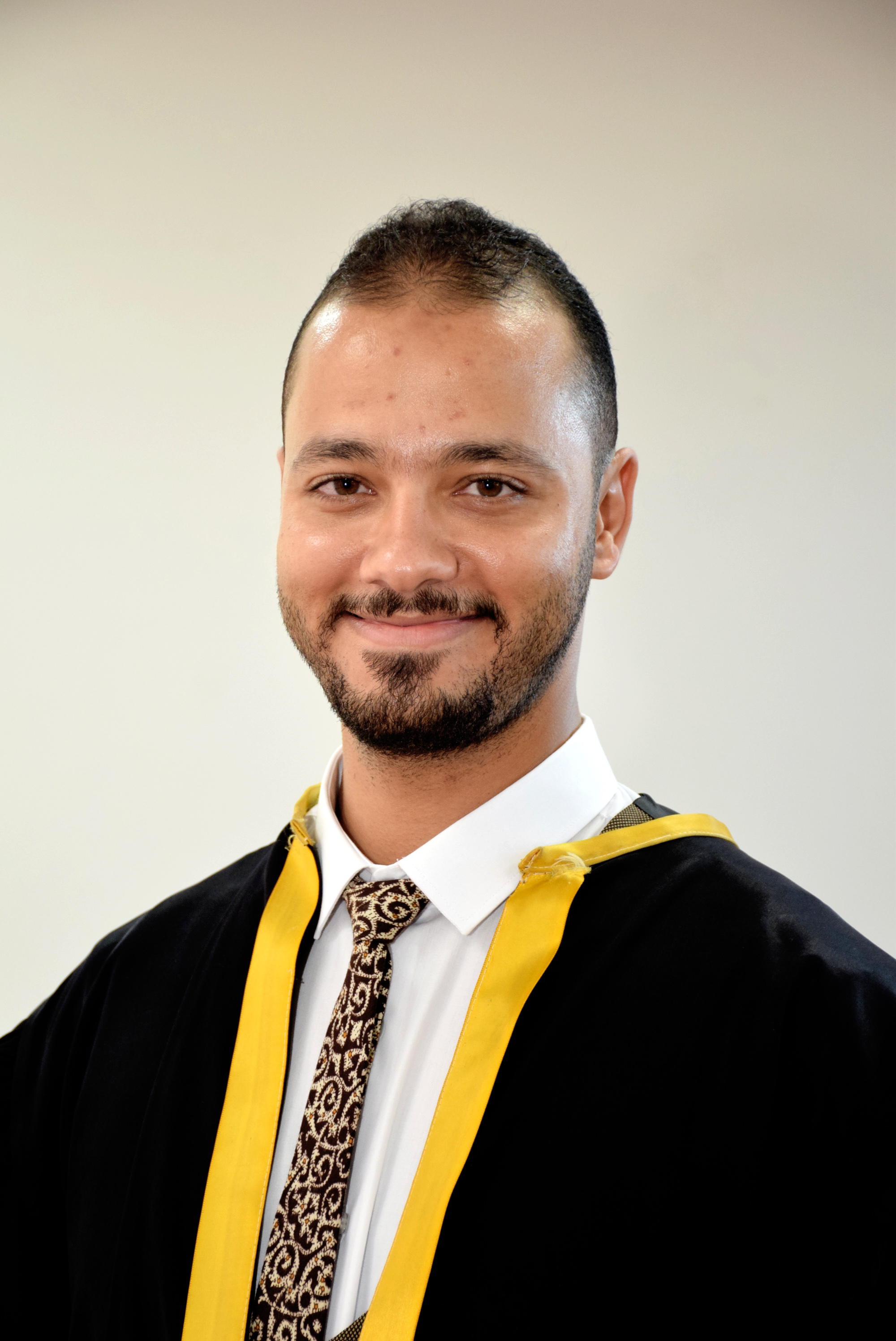 Ahmed
abdelmoeenAssociate professor at faculty of Physical Education, Benha University+201012089879https://www.researchgate.net/profile/Ahmed-Abasshttps://www.bu.edu.eg/staff/ahmed.abdelmoaenhttps://www.linkedin.com/in/ahmed-abdelmoeen-a86aa310b/ https://orcid.org/0000-0003-0111-4598ahmed.abdelmoeen@fped.bu.edu.eg
dr.dodybusiness2020@gmail.com Travelling ReadingWorking outGetting to know people of a different culture.PhD. 2020Designing a Technological Medium to Enhance the kinematical Variables of Certain Racket-Sports SkillsMstsc. 2016Setting up a battery test to measure the coordination ability for tennis juniorBenha university - Associate Professor2021– NowSenior lecturer At Physical Education college at Benha uni. Benha University – Coach of teams2017– NowCoach of Benha University Table Tennis team till 2020 and Tennis team 2021- nowFitness Trainer2015 – NowWorking as a Fitness Trainer at many clubs in tennis team and now having my own academy (FIT AND FEAT FITNESS ACADEMY).International Academy of Sports Science and Technology (IASST) instructor 2022 – NowLecturer at (IASST) in CPT, CFT and CSCS courses